025:250 COMPOSITION: ELECTRONIC MEDIA IFall 2013Gesture SetsHow to use cyclic permutations1.	Arrange the regions in a manner similar to the example below: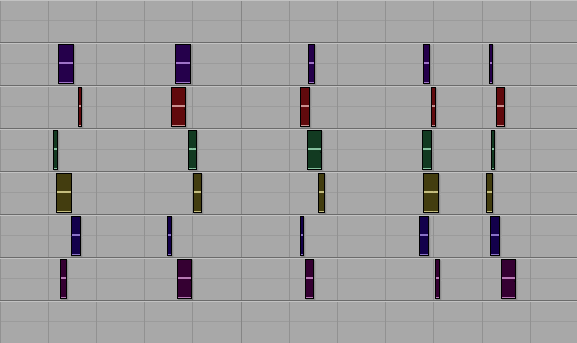 Each grouping of regions will be called a gesture.b.	The 5 gestures above will be called Gesture Set 1.2.	Copy and paste Gesture Set 1 to the right, as shown below.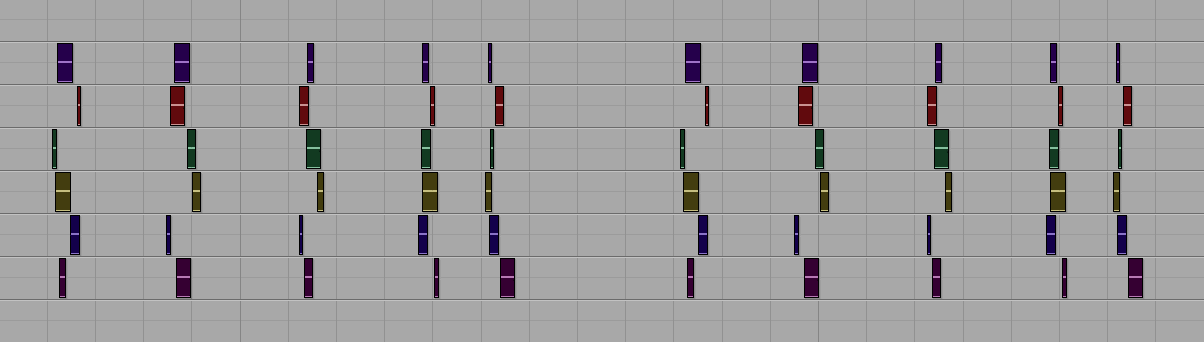 	a.	The gestures on the right will be called Gesture Set 2.3.	Transpose the regions of Gesture Set 2 as follows:a.	Tracks 1-2 by +2 semitones.b.	Tracks 3-4 by +4 semitones.c.	Tracks 5-6 by -1 semitone.d.	Alternatively, you could transpose by different intervals on any number of tracks.4.	Drag the individual regions in Gesture Set 2 to cyclically permute them as follows:	a.	The regions in Track 1 rotate 1 space from right to left.	b.	The regions in Track 2 rotate 2 spaces from right to left.	c.	The regions in Track 3 rotate 3 spaces from right to left.	d.	The regions in Track 4 rotate 4 spaces from right to left.	e.	The regions in Track 5 stay in place.	f.	The regions in Track 6 rotate 1 space from left to right.	g.	When moving the regions, the precise placement of each one should be artistically made.5.	To create Gesture Set 3, do the following:	a.	Copy and paste Gesture Set 1.	b.	Cut the last column, so that there are now 4 columns, instead of 5, as shown below: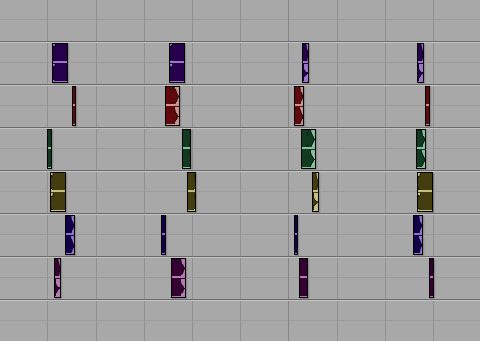 	c.	Transpose Tracks 1-3 by +1 semitone.	d.	Transpose Tracks 4-6 by -2 semitones.6.	Drag the regions in Gesture Set 3 so that the regions in Tracks 1-3 in Columns 1-2 and interchanged with those in Columns 3-4, as shown below.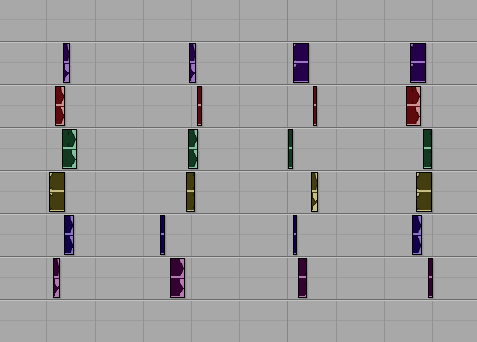 7.	To create Gesture Set 4, copy and paste Gesture Set 2, then apply the same procedures in Items 5-6, as shown below.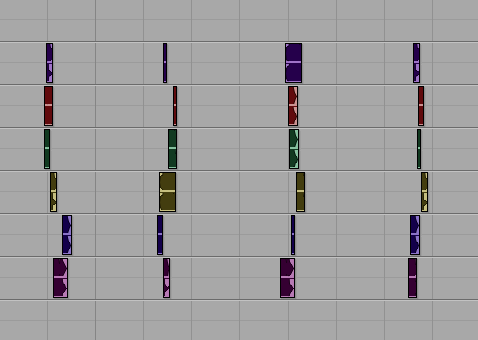 1.	Consider the compositional implications of each sound.	a.	Does one category of sounds work well if none of the others are used?	b.	Do 2 or more categories work well together?	c.	Does one 1.	Beginning a piece.	a.	In media res	b.	Drip, drip	c.	Motivic or thematic	d.	Sound-mass	e.	Soft, then grows louder	f.	Jarringly loud	g.	Motorism2.	Ending a piece.	a.	Rousing conclusion	b.	Return to original material	c.	Decelerate 	d.	Fritts-style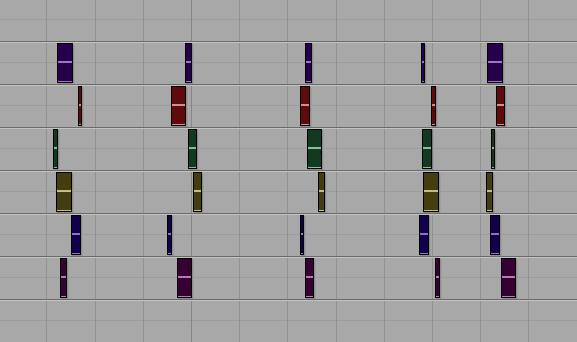 a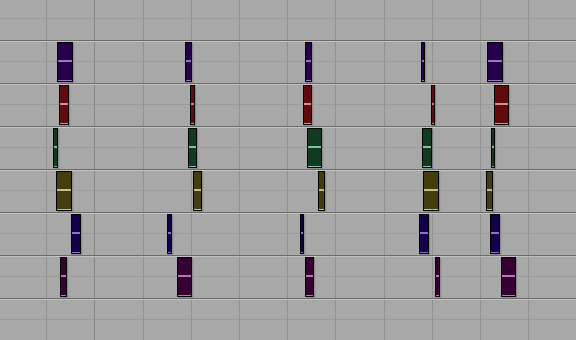 b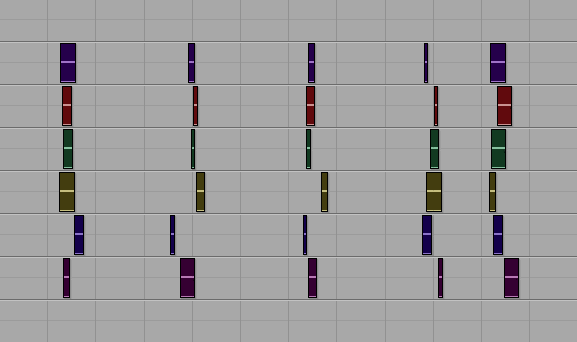 c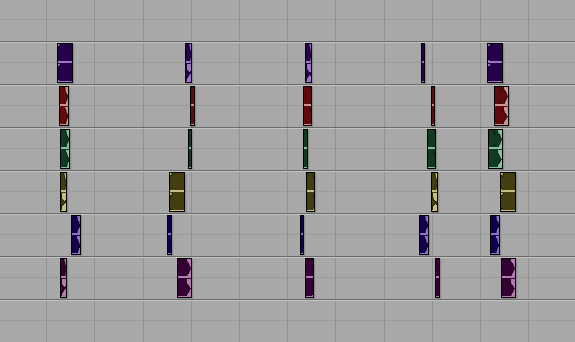 de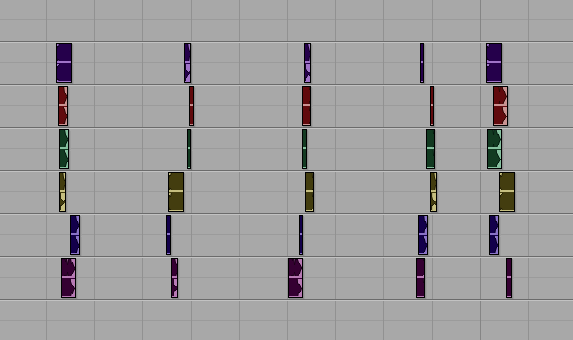 fabcdef